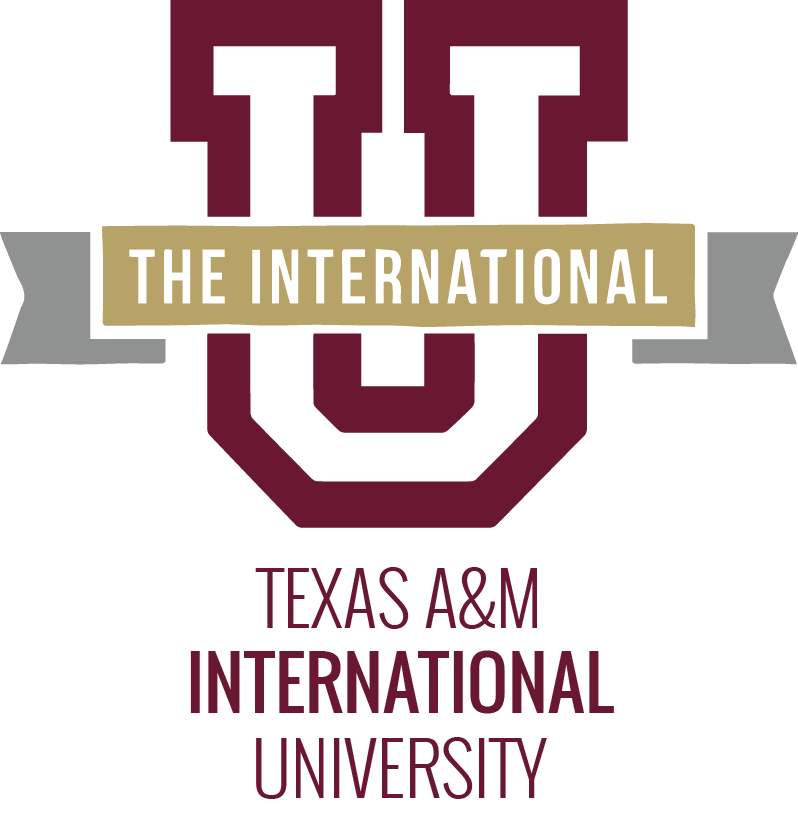 Fall 2021 Admissions UpdatesAdmissionsRequirementsApplicants who are affected by recent cancellations of the SAT and/or ACT, but who have completed all other application requirements, will be given special consideration for admission through an applicant review process.Students ranked top 40% of their graduating class are automatically admitted.Students ranked next 60% of their graduating class must fulfill one of the following requirements:Redesigned SAT of a 980 (EBRW and Math Section).ACT Composite Score of a 19.Applicant review form with supporting documents.Students may upload documents to the student’s applications status tool at myapp.tamiu.edu School officials may submit Student transcripts via email to the Office of Admissions adms@tamiu.eduDeadlinesFreshman and Transfer Applicants: NO DEADLINE.International Applicants: NO DEADLINE.Campus ToursDue to COVID-19 and safety protocols, we are not offering any campus tours at the moment. We are working on bringing a virtual campus tour. It will be live on our website soon!www.tamiu.edu/prospect  Sorry for the inconvenience and we hope to see you all soon!OrientationAll new students must complete New Student Orientation, Dusty Camp. When students are registered for their classes, they are assisted in registering for Dusty Camp. Further details on New Student Orientation will be sent to the student as date approaches. Financial AidFinancial Aid important dates below:Fall Priority Deadline: January 15th Spring Priority Deadline: December 3rd Summer Priority Deadline: May 1st Scholarship Priority Deadline: December 1st.TSIStudents may register for TSI via the following website: https://www.tamiu.edu/testing_center/ TSI exams are offered virtually via Examity.COVID-19 FAQhttps://www.tamiu.edu/coronavirus/ Additional InformationContact Info: Miguel EnriquezEmail: Miguel.enriquez@tamiu.eduPhone: 956-326-2772